Práce: bakalářskáPosudek: vedoucíhoPráci hodnotil: doc. PhDr. Nikolaj Demjančuk, CSc.Práci předložila: Vendula PudivítrováNázev práce: Karel Raška - výzkum pravých neštovic Karlem Raškou1.	CÍL PRÁCE (uveďte, do jaké míry byl naplněn):Cílem autorky bylo vytvoření uceleného pohledu na dílo významné osobnosti české vědy, která ovlivnila další výzkumy v oblasti epidemiologie pravých neštovic. Autorka postupovala dle zadání bakalářské práce a úspěšně naplnila všechny stanovené záměry.2.	OBSAHOVÉ ZPRACOVÁNÍ (náročnost, tvůrčí přístup, proporcionalita teoretické a vlastní práce, vhodnost příloh apod.): Úkolem práce bylo ukázat na základě studia sekundární literatury a archivních materiálů osobní příspěvek Rašky, jeho výzkumnou práci ve vazbě na dobový kontext. Dalším úkolem bylo objasnit vědecký a organizační přínos Rašky a důvody pro ocenění jeho díla světovou vědeckou komunitou. Na základě studia odborné literatury autorka vytvořila ucelenou představu o příspěvku K. Rašky k rozvoji jedné oblasti lékařského výzkumu. Zajímavým bylo také propojení objevu s praktickým životem, s životem několika zemí a národů. 3.	FORMÁLNÍ ÚPRAVA (jazykový projev, správnost citace a odkazů na literaturu, grafická úprava, přehlednost členění kapitol, kvalita tabulek, grafů a příloh apod.):Jazykový projev práce je dobrý. Odkazy na citovanou literaturu a poznámkový aparát jsou v pořádku. Grafická úprava a členění práce jsou přehledné.4.	STRUČNÝ KOMENTÁŘ HODNOTITELE (celkový dojem z práce, silné a slabé stránky, originalita myšlenek apod.):Práce je výsledkem samostatného výkonu autorky. Svým obsahem a strukturou vymezuje zajímavou cestu pro hlubší a detailnější zpracování toho nebo příbuzných témat věnovaných osobnostem české vědy. Osvojené a aplikované v práci metodologické postupy mohou být východiskem pro další práci.5.	OTÁZKY A PŘIPOMÍNKY DOPORUČENÉ K BLIŽŠÍMU VYSVĚTLENÍ PŘI OBHAJOBĚ (jedna až tři):6.	NAVRHOVANÁ ZNÁMKA (výborně, velmi dobře, dobře, nevyhověl): výborněDatum: 	20.05.2012							Podpis: 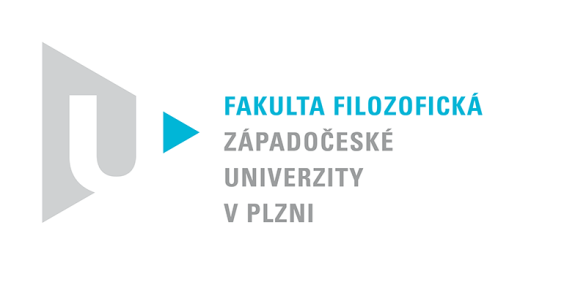 Katedra filozofiePROTOKOL O HODNOCENÍ PRÁCE